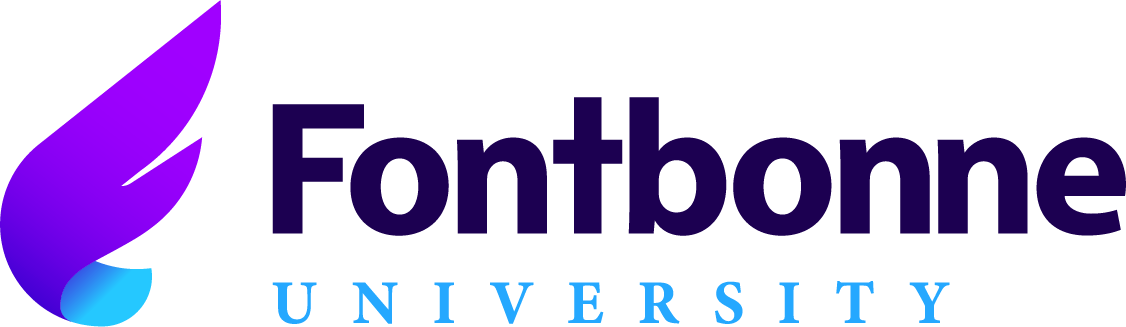 How to use the coaching model to engage caregivers with early childhood aged childrenLEARNING OBJECTIVESCoaching caregivers is one the best ways to bridge the gap between home and school. It not only builds relationships with families, but it also provides the necessary tools to promote language, vocabulary and speech development outside of the classroom. Whether you have families that have participated in early intervention since birth or are stepping into a classroom for the first time, coaching caregivers with early childhood aged children can have a critical impact on speech and language development.  This breakout session will discuss the goals of a coaching session and why using the coaching model can work when serving families of 3-5 year old children.  It will also explore the components of a coaching session and strategies professionals can use when working with caregivers. As a result of this activity, participants will be able to:Identify the five components of a caregiver coaching session with early childhood aged children.2.	Describe at least 3 examples of parent coaching strategies and techniques used in coaching session with early childhood aged children.3. 	Discuss the role of the professional in the coaching sessions with early childhood aged children. 